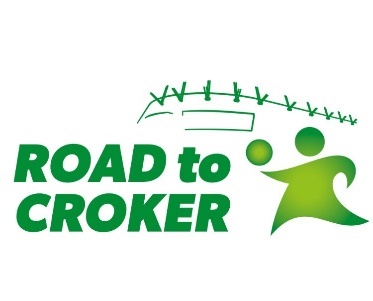 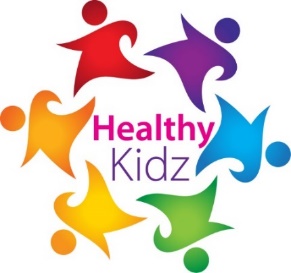 January 2019Dear Parent/Guardian,This new year, the Road to Croker Gaelic Football Club will resume in our school. The Club continues to operate on Tuesday for boys and girls in P1-3 from 2-3pm, and for P4-7 from 3-4pm. Sessions will be taken by Healthy Kidz GAA Coaches.The Road to Croker club sets each child on the path from playground to Croke Park, developing the relevant movements and skills required to play Gaelic Football. Sessions will be all about enjoyment, with fun-games and matches key elements throughout. Blitz days, for all children attending, have been organised to take place. Each session will cost £2.00 and this is to be paid up front to ensure a place; sessions will run for 12 weeks across this term. In order to book your child’s place, please return the consent slip attached. Dates are:Yours sincerely,Mrs. M McGrathPrincipal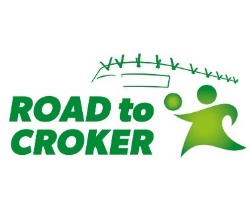 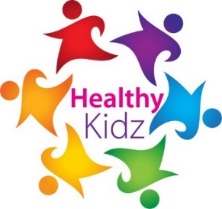 I give permission for _______________________ (child’s name) to take part in the Road to Croker after school programme and have enclosed £24 to cover costs.Any allergies please list below:____________________________________________________________________________________________________________________________________________________________________Signed: _______________________ (Parent/Guardian)Road to CrokerP1 -3 – 2-3pm / P4-7 - 3-4pmTuesday 15th JanTuesday 22nd JanTuesday 29th JanTuesday 5h Feb Tuesday 12th FebTuesday 25th FebTuesday 5th MarchTuesday 12th MarchTuesday 26th MarchTuesday 2nd AprilTuesday 9th AprilTuesday 16th April